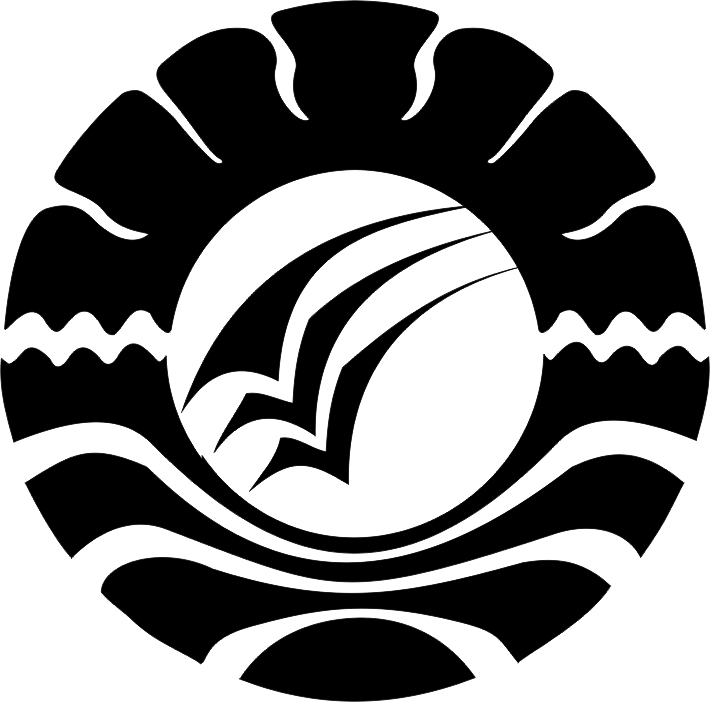 HASIL PENELITIANPENERAPAN TEKNIK SELF MANAGEMENT UNTUK MENGURANGI PERILAKU KETERGANTUNGAN MEDIA SOSIAL DI SMA NEGERI 9 MAKASSARNURWAHYU ISLAMIAH1444042012JURUSAN PSIKOLOGI PENDIDIKAN DAN BIMBINGANFAKULTAS ILMU PENDIDIKANUNIVERSITAS NEGERI MAKASSAR2018